天津市东丽区流芳幼儿园2023年招生简章一、园所简介天津市东丽区流芳幼儿园坐落于天津市东丽区华明家园六经路馨园11号，是天津市国办一级园。二、招生对象及条件1.符合报名条件年满3周岁（2019年9月1日至2020年8月31日期间出生）的幼儿均可报名。2.适龄幼儿入园报名时，须提供本区居民户口簿和合法固定居所的房屋产权证（包括购房合同或拆迁协议）。户口簿户主和房屋产权证（包括购房合同或拆迁协议）持证人应是幼儿的父母、祖父母或外祖父母。幼儿须具有儿童预防接种手册。3.优抚对象：引进人才子女、烈士子女、符合条件的现役军人子女、公安英模和因公牺牲伤残警察子女、新冠疫情防控一线医务人员子女及其他各类优抚对象，依据相关政策妥善解决。（优抚对象按上级有关部门发放的有效证明为准）三、招生服务区域弘顺东道以北，弘程东道以南，赤海路以西，北杨线以东以及空客五村（敬园、芳园、锦园、慈园、馨园、香园、润园、悦园、乔园）四、小班招生班数及名额3个班、75名幼儿五、报名登记及验证时间、方式根据上级工作要求，采取线上报名和线下验证相结合方式开展本次招生工作。1.网上预约报名  （1）凡拟报名的适龄幼儿，家长于6月10日—6月15日期间每日8:00-17:00通过“东丽区公办幼儿园幼儿报名信息登记系统”进行网上实名预约登记并获取预约凭证。（2）通过幼儿园微信公众号和招生简章，公布登记网址及登记流程，适龄幼儿监护人通过线上平台提交报名信息。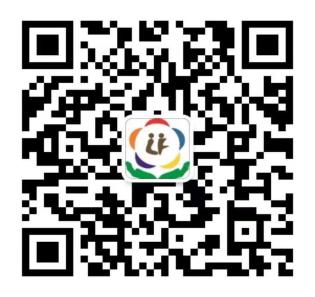 ★线上预约登记具体流程如下：1.登录招生预约报名系统地址（1）当招生报名预约系统开放时，家长可以登录系统网址https://dlyjzs.tianjinschool.cn，查看“东丽区2023年幼儿园招生入学政策”。（2）家长点击“流芳幼儿园”，可阅读流芳幼儿园发布的招生简章信息，以及宣传视频。2.预约登记信息（1）在入学报名在线预约起止时间内，可进行预约报名，按要求依次输入家长手机号码、验证码、获取登录密码，然后点击“下一步”。（2）在此界面点击“预约报名”进入到报名页面，选择您所要报名的幼儿园。已经完成报名的可点击“进度查询”查看报名结果的进度。3.学生信息填写（1）按照登记表要求填写相应内容，带*为必填项，内容填写完毕后进行提交，并点击“下一步”。（2）内容填写完毕后会生成学生信息预览，如需修改，点击“返回编辑”，无需修改可点击确认。4.选择验证时间选择现场验证时间并且确认选择，确认后有短信通知。5.下载预约凭证预约成功后点击“下载报名预约登记表”，并且打印，以此凭证到校现场验证。6.进度查询到校验证后可在“进度查询”中点击“查看验证结果”查看验证结果。★说明：对于家长报名时存在多胞胎的情况，当报完第一个孩子后，可以继续报名第二个孩子，选择同为多胞胎，无需换号填报。★提示：家长也可以通过手机扫二维码进行报名，同时也支持电脑输入地址报名。如有操作问题可扫码关注“育华云”公众号，点击右下角联系我们-在线客服，输入“人工”进行咨询，人工客服在线时间为早8:30-晚17:30。以下为报名二维码和“育华云”公众号二维码：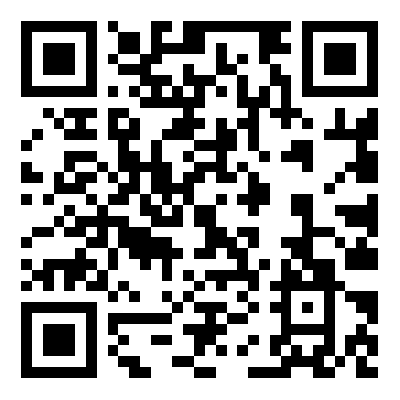 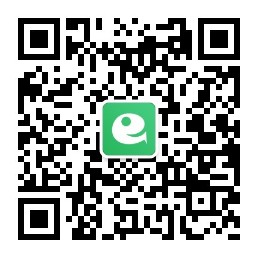 报名二维码  “育华云”公众号二维码2.现场验证确认6月17日-6月19日，线上预约成功的家长携带预约凭证及相关证件进行现场验证，确认报名成功。（验证报名登记时请一名家长来园即可）按照线上报名登记预约的时间错峰来园验证报名。来园家长请严格落实疫情防控责任，全程佩戴口罩。如确认阳性人员或有发热、咽痛、咳嗽、腹泻等新冠疑似症状人员，请更换其他人员前来。在此期间内未能及时预约的，携带相关证件现场登记并验证。验证通过的，由幼儿园在系统里确认报名成功。            具体安排如下：（1）6月17日上午8：00—11:00空客五村（敬园、芳园、慈园、锦园、馨园、香园、润园、悦园、乔园）（2）6月17日下午1：00—4:00 香润轩、仰润轩、茗润轩、久润轩、留润轩、芳润轩。（3）6月18日上午8：00—11:00雪优花园、鲲栖府、香堡花园、秀拉花园、唐槿苑、唐雅苑、比松花园。（4）6月18日下午1：00—4:00 以及6月19日上午8：00—11:00、1：00—4:00继续履行验证确认职责，为招生服务区域内未能在上述规定时间内验证的幼儿验证确认，逾期不再办理。3.验证方式适龄幼儿入园验证确认时须提供双本一致、随四老、单户、单房的相关材料。双本一致：指入园幼儿与父亲或母亲为同一户口本，且户主为幼儿的父亲或母亲；房屋所有权人为入园幼儿的父亲或母亲；房本和户口本均为同一地址且属于幼儿园服务片区。符合以上全部条件的为双本一致。随四老：指入园幼儿与父亲或母亲的任意一方老人（祖父母或外祖父母）为同一户口本，户口本、房本（房屋所有权人为幼儿祖父母或外祖父母）为同一地址且属于幼儿园服务片区。单本：单户口本：指入园幼儿户口与父亲或母亲任意一方为同一户口本，且属于幼儿园服务片区。单房本：指幼儿户籍为东丽区，房本（含能证明房屋所有权的购房合同或还迁协议）在所属幼儿园片区，且房屋所有权人为入园幼儿的父亲或母亲。（1）居民户口簿（户口本）原件及首页、户主页和幼儿户口页复印件。（2）合法固定居所的证明原件及复印件。（3）儿童预防接种证（儿童保健手册）原件。请家长提前去疫苗接种处盖好验讫章,查验时间为6.12–6.16下午1:30–3:30，地点在流芳社区卫生服务站三楼，请携带接种证（含有接种记录的）按照规定时间前去查验。（4）如果报名登记幼儿数超出招生人数，则需要随机派位。将于2023年6月21日进行现场随机派位。随机派位规则遵从双本一致、随四老、单户、单房的优先顺序逐次进行电脑摇号派位，即：当双本一致的人数大于招生计划数时，在双本一致的幼儿中摇号；当双本一致人数小于等于招生计划人数时，双本一致全部录取，剩余计划数在随四老中录取，依次类推。“派位”现场由公证处公证，人大代表、政协委员、园所代表两人、家长代表两人、纪检监察人员等参与监督。随机派位结果向社会公布。★家长代表产生方式：验证期间确认报名成功后抽到含“家长代表”字样纸条的家长为参加现场随机派位的家长代表。六、报名登记地点流芳幼儿园七、收费标准根据《天津市公办幼儿园保育教育费收费标准》相关规定，2023年9月入园新生按新的收费标准执行：保育费：850元（每生每月）代办服务性收费：幼儿生活用品费、城乡居民基本医疗保险、外出活动费、幼儿安全接送卡工本费等依据《天津市幼儿园收费管理暂行办法实施细则》以实际支出为准。八、资助政策    3—6岁家庭经济困难儿童，可享受学前资助金，入园后根据相关政策申请该资金。九、报名咨询电话58093198招生监督电话24840411★注：请家长扫码并关注“天津市东丽区流芳幼儿园”微信公众号，后续的相关通知我们会通过微信公众号发布。天津市东丽区流芳幼儿园                               2023年6月10日